ΘΕΜΑ: Ανακοίνωση περί εκτέλεσης εργασιών έργου «Αποκατάσταση φθορών οδοστρωμάτων »                                      Στο πλαίσιο εκτέλεσης εργασιών ανακατασκευής πεζοδρομίων στο τμήμα της οδού Στοκχόλμης, από τις οδούς Όσλο έως Ελσίνκι, ενημερώνουμε τους διερχόμενους οδηγούς, για τη διακοπή κυκλοφορίας στην παραπάνω περιοχή, την Πέμπτη 11 Οκτωβρίου 2018, από τις 08:00 έως τις 13:00.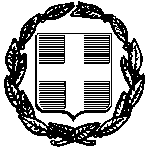 ΕΛΛΗΝΙΚΗ ΔΗΜΟΚΡΑΤΙΑΝΟΜΟΣ ΔΩΔΕΚΑΝΗΣΟΥΔΗΜΟΣ ΡΟΔΟΥΔ/ΝΣΗ ΤΕΧΝΙΚΩΝ ΕΡΓΩΝ & ΥΠΟΔΟΜΩΝΕΛΛΗΝΙΚΗ ΔΗΜΟΚΡΑΤΙΑΝΟΜΟΣ ΔΩΔΕΚΑΝΗΣΟΥΔΗΜΟΣ ΡΟΔΟΥΔ/ΝΣΗ ΤΕΧΝΙΚΩΝ ΕΡΓΩΝ & ΥΠΟΔΟΜΩΝΕΛΛΗΝΙΚΗ ΔΗΜΟΚΡΑΤΙΑΝΟΜΟΣ ΔΩΔΕΚΑΝΗΣΟΥΔΗΜΟΣ ΡΟΔΟΥΔ/ΝΣΗ ΤΕΧΝΙΚΩΝ ΕΡΓΩΝ & ΥΠΟΔΟΜΩΝΕΛΛΗΝΙΚΗ ΔΗΜΟΚΡΑΤΙΑΝΟΜΟΣ ΔΩΔΕΚΑΝΗΣΟΥΔΗΜΟΣ ΡΟΔΟΥΔ/ΝΣΗ ΤΕΧΝΙΚΩΝ ΕΡΓΩΝ & ΥΠΟΔΟΜΩΝΡόδος,  10/10/2018ΕΛΛΗΝΙΚΗ ΔΗΜΟΚΡΑΤΙΑΝΟΜΟΣ ΔΩΔΕΚΑΝΗΣΟΥΔΗΜΟΣ ΡΟΔΟΥΔ/ΝΣΗ ΤΕΧΝΙΚΩΝ ΕΡΓΩΝ & ΥΠΟΔΟΜΩΝΕΛΛΗΝΙΚΗ ΔΗΜΟΚΡΑΤΙΑΝΟΜΟΣ ΔΩΔΕΚΑΝΗΣΟΥΔΗΜΟΣ ΡΟΔΟΥΔ/ΝΣΗ ΤΕΧΝΙΚΩΝ ΕΡΓΩΝ & ΥΠΟΔΟΜΩΝΑρ. Πρωτ. :Αρ. Πρωτ. :16/61524ΕΛΛΗΝΙΚΗ ΔΗΜΟΚΡΑΤΙΑΝΟΜΟΣ ΔΩΔΕΚΑΝΗΣΟΥΔΗΜΟΣ ΡΟΔΟΥΔ/ΝΣΗ ΤΕΧΝΙΚΩΝ ΕΡΓΩΝ & ΥΠΟΔΟΜΩΝΕΛΛΗΝΙΚΗ ΔΗΜΟΚΡΑΤΙΑΝΟΜΟΣ ΔΩΔΕΚΑΝΗΣΟΥΔΗΜΟΣ ΡΟΔΟΥΔ/ΝΣΗ ΤΕΧΝΙΚΩΝ ΕΡΓΩΝ & ΥΠΟΔΟΜΩΝΕΠΕΙΓΟΝΤαχ. Διεύθυνση:Διαγοριδών & Αγ. Ιωάννου85100 ΡόδοςΠληροφορίες:Α.Χατζή Fax:2241364695Τηλέφωνο:2241364633-631Ο Αναπληρωτής Προϊστάμενος Δ/νσης Τεχνικών Έργων και ΥποδομώνΑλέξανδρος ΜπεκιάρηςΠολιτικός Μηχανικός ΠΕ. α/αΚωνσταντίνος ΒασιλώττοςΗλεκτρολόγος Μηχανικός Τ.Ε.